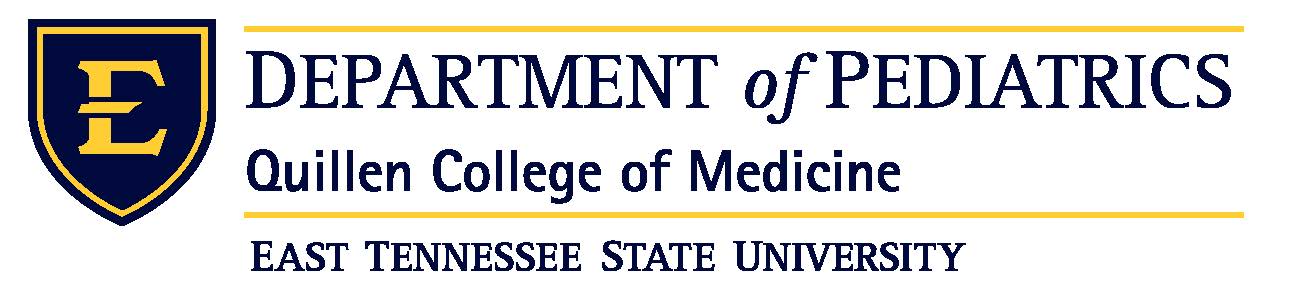 Year 1 GoalsFaculty Member Name:       						Start date:      Division:       								Year 1 date:      Information GatheringIn preparing these goals, I did the following:Met with your division chief (if you have one)Met with department chair and Division Chief of Academic PediatricsMet with faculty who share common interests with meReviewed the criteria for promotion on my trackEntered my baseline information into Watermark + Faculty SuccessAttended department conferences Go-To PeopleI identified the following “go-to” people as potential mentors:Clinical/Service:Education:Scholarship:Career:Other:TransitionsIn my transition from my former position, I plan to complete the following by the end of year 1 (be as specific as possible including manuscripts, transferring grants, etc.):      Goals during the first year (Goals should be S.M.A.R.T: Specific, Measurable, Attainable, Relevant, and Time-framed)Goals for Clinical/Service:      Goals for Teaching:      Goals for Scholarly Activity/Research:      To reach these goals, I plan to utilize the following resources for career development:Biannual meetings with my division chief (if I have one)Regular attendance at department conferences and Faculty Development Group meetingsMeetings with my individual mentor(s)/ “go to” people - Planned frequency:Meetings as needed with the Department Chair and the Division Chief of Academic                                     Pediatrics Other: